БІЛОЦЕРКІВСЬКА МІСЬКА РАДА	КИЇВСЬКОЇ ОБЛАСТІ	Р І Ш Е Н Н Явід 17 лютого 2022 року                                                             		№ 2760-27-VIIIПро встановлення земельного сервітуту з фізичною особою-підприємцем Головком Олександром Івановичем та громадянкою Головко Оленою АнатоліївноюРозглянувши подання постійної комісії з питань земельних відносин та земельного кадастру, планування території, будівництва, архітектури, охорони пам’яток, історичного середовища до міського голови від 21 лютого 2022 року №113/02-17, протокол постійної комісії з питань  земельних відносин та земельного кадастру, планування території, будівництва, архітектури, охорони пам’яток, історичного середовища від 13 січня 2022 року №43, заяву фізичної особи-підприємця Головка Олександра Івановича та громадянки Головко Олени Анатоліївни від 24 грудня 2021 року №15.1-07/6474 та додані до заяви документи, відповідно до статей 12, 79-1, 98-102, 124-1 Земельного кодексу України, ст. 24 Закону України «Про регулювання містобудівної діяльності», п. 34 ч. 1 ст. 26 Закону України «Про місцеве самоврядування в Україні», Порядку розміщення тимчасових споруд для провадження підприємницької діяльності, затвердженого наказом Міністерства регіонального розвитку, будівництва та житлово-комунального господарства України від 21 жовтня 2011 року №244, рішення Білоцерківської міської ради від 20 серпня 2015 року №1552-78-VI «Про затвердження Порядку розміщення тимчасових споруд для провадження підприємницької діяльності в м.Біла Церква» міська рада вирішила:1.Укласти договір про встановлення особистого строкового сервітуту з фізичною особою-підприємцем Головком Олександром Івановичем та громадянкою Головко Оленою Анатоліївною  з цільовим призначенням 03.07 Для будівництва та обслуговування будівель торгівлі (вид права земельного сервітуту – інші земельні сервітути: для експлуатації та обслуговування вхідної групи до власного існуючого нежитлового приміщення) площею 0,0024 га в складі двох земельних ділянок: ділянка площею 0,0016 га з кадастровим номером: 3210300000:03:051:0033, ділянка площею 0,0008 га з кадастровим номером: 3210300000:03:051:0034 за адресою: вулиця Академіка Линника, 9, приміщення 4, місто Біла Церква, Білоцерківський район терміном на 10 (десять) років за рахунок земель населеного пункту міста Біла Церква.2.Особам, зазначеним в цьому рішенні, укласти у встановленому порядку договір про встановлення особистого строкового сервітуту.3.Контроль за виконанням цього рішення покласти на постійну комісію з питань  земельних відносин та земельного кадастру, планування території, будівництва, архітектури, охорони пам’яток, історичного середовища.Міський голова             	                                                                     Геннадій ДИКИЙ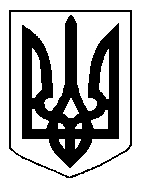 